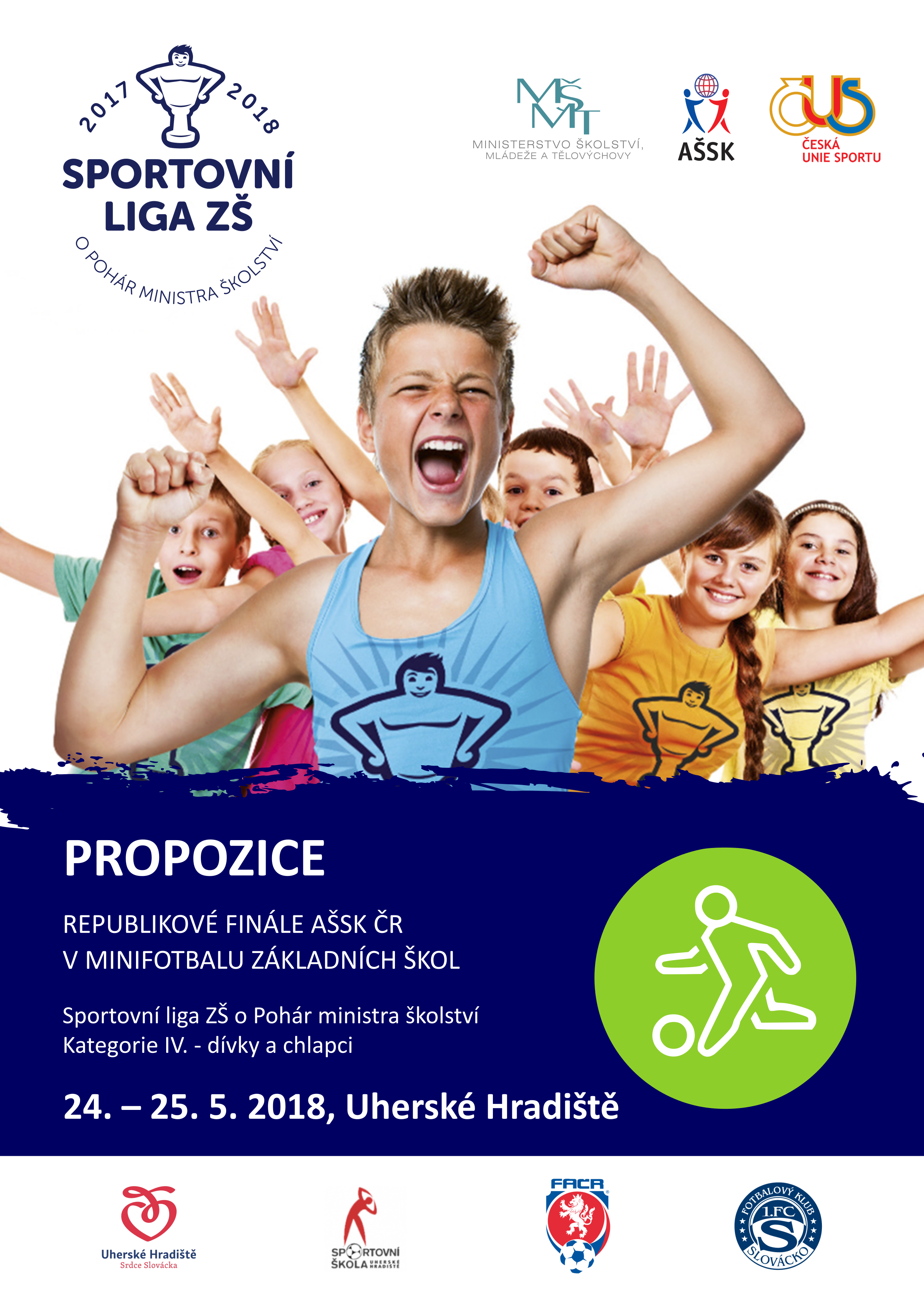 	Všeobecná ustanovení:Pořadatel	z pověření Výkonného výboru AŠSK ČR v Praze pořádá Krajská rada AŠSK ČR Zlínského kraje, fotbalový oddíl 1. FC Slovácko a ZŠ Sportovní Uherské HradištěAdresa pořadatele	Krajská rada AŠSK ČR Zlínského kraj, Tyršova 1561, 769 01 HolešovMgr. Svatava Ságnerová605 702 141,svatka.sagnerova@seznam.czMgr. Zdeněk Botek –ředitel soutěže
602 666 647,botek@seznam.cz	Mgr. Petr Chvojka – sportovní ředitel soutěže	724 935 989, chvojka@zsuhsportovni.czTermín konání	čtvrtek 24. 5. 2018 – pátek 25. 5. 2018Místo konáníMěstský fotbalový stadion Miroslava Valenty – hřiště 1. FC Slovácko (travnaté hřiště pro turnaj hochů), Stonky 566, Uherské Hradiště, 686 01Městský atletický stadion (travnaté hřiště pro turnaj dívek), Sportovní 1214, 686 01 Uherské HradištěKategorie	IV. kategorie – starší žáci a žákyněžáci II. stupně ZŠ narození (2001, 2002, 2003, 2004), tercie a kvarty osmiletých gymnázií, primy a sekundy šestiletých gymnázií	Pro účast družstva v soutěži je nutné splnit 4 podmínky:Družstvo je složeno z žáků jedné školyČlenové družstva musí odpovídat stupněm školyČlenové družstva musí odpovídat ročníkem narození vyhlášené soutěžiŽák smí v daném školním roce v daném sportu startovat pouze v jedné věkové kategorii (neplatí pro kategorii VI.A a VI.B)	Všechny čtyři podmínky musí být splněny současně!Organizační výbor	Mgr. Zdeněk Botek, ředitel soutěže	Mgr. Petr Chvojka, sportovní ředitel	Mgr. Ondřej Machala, Mgr. Petr Vlachovský, Robert Blaško, Josef Čurda, prezence	ing. Martina Odstrčilíková, hospodářka	Mgr. Ondřej Machala, ubytování a stravování	Katarína Železná, tisk a propagace	MUDr. Peter Galvánek, zdravotní služba	Petr Lancouch, správce hřiště	Petr Zapletal, FAČR Zlínský kraj	AŠSK, produkceČestné předsednictvo	Jiří Čunek, hejtman Zlínského kraje	Ing. Stanislav Blaha, starosta města Uherské Hradiště	Mgr. Svatava Ságnerová, viceprezidentka AŠSK ČR	Mgr. Milan Melichárek, ředitel ZŠ Sportovní Uherské Hradiště	Mgr. Petr Pojezný, ředitel 1. FC Slovácko	Michal Sadílek, patron projektu SLZŠ	Josef Čurda, garant fotbalu AŠSK ČRPřihláškyzasílejte do středy 16. 5. 2018 e-mailem na adresu pořadatele: chvojka@zsuhsportovni.cz na předtištěném formuláři AŠSK (příloha č. 1). V přihlášce uveďte kategorii (H, D), přesný název školy, popř. ŠSK s přesnou adresou (bez zkratek), PSČ, jméno kontaktní osoby s telefonním číslem mobilu a e-mailem, datum narození hráčů a vedoucího družstva.	Přihláška musí být potvrzena ředitelem školy.Účastníci	vítězové kvalifikačních skupin A, B, C, D, E a družstvo pořadatele.Účastnický poplatek	neplatí se.Finanční zabezpečení republikového fináletechnické a organizační zabezpečení soutěže proběhne na základě uzavřené Smlouvy o pořadatelství a schváleného rozpočtu akce sekretariátem AŠSK.Prezence	24. 5. 2018 od 10:00 do 12:00v místě ubytování.	Povinná dokumentace družstev:2x originál soupiska družstva potvrzená ředitelem školy (včetně čísel obou sad dresů příloha č. 1),originál průkaz pojištěnce zdravotní pojišťovny (+ kopie) nebo seznam členů družstev s uvedením ZP, evidenčního čísla a data narození,doklad totožnosti s fotografií hráče pro možnost konfrontace.Finanční zabezpečení účastníků RFčlenům AŠSK ČR i nečlenům je hrazeno stravování a ubytování. Jízdné se neproplácí.UbytováníEDUHA s.r.o., Studentské nám. 1535, 686 01 Uherské Hradiště, areál Fakulty logistika a krizového řízení UTB ve Zlíně – v areálu menza a VŠ kolej (ubytování pro 2 družstva)na stadion 1. FC Slovácko 5 min chůzeHotel Synot, Nad Hřištěm 1891, 686 03 Staré Město (ubytování pro 4 družstva)zde ubytovaná družstva budou mít k přejezdu na stadion 1. FC Slovácko a do menzy na Studentském nám. k dispozici autobusyHotel Morava, Šafaříkova 855, 686 01 Uherské Hradiště (ubytování pro 4 družstva)na stadion 1. FC Slovácko 15 min chůze	Ubytování hradí organizátor soutěže.Upozornění: Vedoucí týmů předají vedoucím ubytoven seznam ubytovaných a zároveň složí kauci 1.000,-Kč na případné škody, která bude, po kontrole ubytovacích zařízení před odjezdem, vrácena.Dopravavlakem – družstva ubytovaná v EDUHA s.r.o.trať Praha – Hulín – Staré Město, přestup na spoj Staré Město – Uherské Hradiště; z vlakového nádraží pěšky cca 15 minvlakem – družstva ubytovaná v Hotelu Moravatrať Praha – Hulín – Staré Město, přestup na spoj Staré Město – Uherské Hradiště; z vlakového nádraží pěšky cca 10 minvlakem – družstva ubytovaná v Hotelu Synottrať Praha – Hulín – Staré Město; z vlakového nádraží bude k dispozici autobusvlastní dopravaparkování lze zajistit na Studentském nám.	Účastníci RF nahlásí organizátorům způsob dopravy.Stravováníčtvrtek 25. 5.oběd, večeře – v menze na Studentském nám.	pátek 26. 5.snídaně – v menze na Studentském nám.obědový balíček + balíček na cestu – hřiště 1. FC Slovácko (ve Slovácké dědině – prostor pod tribunou B). 	Stravování hradí organizátor soutěže.Dozor nad žáky zajišťuje v plném rozsahu a po celou dobu soutěže vysílající škola!!!(vyhláška MŠMT č.55/2005 § 7, odst. 2). Vedoucí družstev odpovídají po celou dobu konání RF za bezpečnost a chování všech členů výpravy.Úrazové pojištěníúčastníci soutěží a sportovních akcí pořádaných asociací nejsou pojištěni proti úrazům, krádežím a ztrátám. Výkonný výbor AŠSK ČR doporučuje členům AŠSK ČR, aby uzavřeli individuální úrazové pojištění. Dále doporučuje, aby v případě pojistné události využili možnosti zákonného pojištění žáků ZŠ. Po dobu konání akce je přítomna zdravotní služba zajištěná pořadatelem.Technická ustanovení:Podmínky účastisoutěž probíhá podle všeobecných soutěžních podmínek AŠSK ČR a těchto propozic. Startovat mohou pouze žáci příslušné školy, kteří budou uvedeni na soupisce potvrzené ředitelem školy; vedoucí družstva zodpovídá za zdravotní způsobilost hráčů; v případě změny hráčů na soupisce je vedoucí mužstva povinen předložit aktuální soupisku potvrzenou ředitelem školy i s čísly hráčů. Družstvo tvoří 12 hráčů a 2 vedoucí. Hráči jsou povinni mít během celé soutěže u sebe kartičku pojišťovny.Materiální zabezpečení	každé družstvo musí mít 2 sady kompletních dresů rozdílných barev s čísly.	Povinnosti hráčů: všichni musí hrát s chrániči holení,hráč musí mít obuv určenou pro kopanou,hráči nesmí mít kopačky s vyměnitelnými kolíky.	Barvy dresů s čísly hráčů budou uvedeny na přihlášce.Míče	zajišťuje pořadatel.Technická poradaproběhne v tiskovém středisku 1. FC Slovácko v 13:15 hodin. Účastní se jí vedoucí družstev, zástupci pořadatele a rozhodčí. Technická porada je povinná alespoň pro 1 vedoucího z každého družstva!Rozhodčí	zajišťuje pořadatel z řad oficiálních rozhodčích FAČR.Soutěžní komise	sportovní ředitel	garant fotbalu AŠSK ČR	hlavní rozhodčí	1 zástupce družstev – zvolen na technické poraděProtestynámitku podává vedoucí družstva písemně do 10 minut po skončení utkání řediteli soutěže se vkladem 300 Kč. V případě zamítnutí propadá vklad pořadateli. O námitkách rozhodne soutěžní komise.Startujícídružstvo má maximálně 12 hráčů + 2 vedoucí. Alespoň jeden vedoucí musí být v pracovně – právním vztahu se školou.	2 sady dresů různé barvy s číslyPravidlaHraje se dle pravidel minifotbalu FAČR, dle soutěžního řádu AŠSK ČR a dle následných upřesnění:počet hráčů 6 + 1klesne-li počet hráčů v poli pod 4, utkání končívelikost branky 5 x 2 mofsajd neplatízahrání rukou brankáře mimo pokutové území – penaltastřídání hráčů hokejovým způsobem ve vymezeném prostorupři zahrávání volných kopů musí stát hráč soupeře 5 m od míčepři zahrávání rohového kopu musí stát hráči soupeře 3 m od brankářekop od branky je buď výhozem, nebo výkopem míče ze země, hráči soupeře musí být mimo pokutové území„malá domů“ a hra brankáře po „malé domů“ platí jako ve velkém fotbalevelikost míče 5míč rozehraný brankářem může spoluhráč převzít v celém prostoru hřištěvyloučení platí jako ve velkém fotbalehrací doba 2x 20 min + 5 min přestávka mezi poločasy, dívky 2x 15 minSystém soutěžePlatí pro shodně pro soutěž chlapců i dívek.Postupující z kvalifikací A, B, C, D, E + tým pořadatele budou rozděleni do dvou tříčlenných skupin. Ve skupinách hraje každý s každým.Postup: vítěz skupiny postupuje přímo do semifinále, družstva na 2. a 3. místě ve skupině hrají čtvrtfinále. Poražení čtvrtfinalisté hrají o 5. místo, poražení semifinalisté hrají o 3. místo.O pořadí ve skupinách rozhoduje:počet bodů (výhra 3 body, 2 body vítězství v penaltovém rozstřelu, poražený v rozstřelu 1 bod)vzájemné utkánírozdíl skóre ze všech utkánívyšší počet vstřelených branek ze všech utkáníV případě nerozhodného výsledku v utkáních o pořadí se ihned kopou pokutové kopy dle pravidel FAČR.Nasazení družstev	vítězové kvalifikačních skupin budou nasazeni dle klíče schváleného VV AŠSK ČR.	Soutěž chlapců:	Skupina I. – vítězové kvalifikační skupiny C, F (pořadatel), E.	Skupina II. – vítězové kvalifikační skupiny B, A, D.	Soutěž dívek:	Skupina III. – vítězové kvalifikační skupiny C, F (pořadatel), E.	Skupina IV. – vítězové kvalifikační skupiny B, A, D.Cenyvítězná družstva získají Pohár ministra školství, družstva na druhém a třetím místě obdrží poháry SLZŠ. Družstva na prvních třech místech získají medaile. Všechna družstva obdrží diplomy za umístění a věcné ceny, které zajistí partneři a pořadatel. Současně budou vyhlášeni nejlepší hráči, střelci a brankáři a All Stars tým v obou kategoriích. Ceny dodává partner SLZŠ, společnost Sportisimo.Zdravotnická služba	zajištěna pořadatelem na náklady AŠSK.Občerstvenízákladní pitný režim bude zajištěn pořadatelem, další občerstvení je možno zakoupit v prostorách sportovního areálu.Důležitá upozornění:Povinností družstev je zúčastnit se zahajovacího i závěrečného ceremoniálu. V případě nedodržení tohoto požadavku bude tým hodnocen mimo soutěž!Nedodrží-li kterékoliv družstvo podmínky účasti s úmyslem získat neoprávněnou výhodu, může být rozhodnutím pořadatele ze soutěže vyloučeno. Takto vyloučené družstvo je následně povinno uhradit pořadateli vzniklé náklady na jeho účast.Pokud se nominované družstvo za kraj nedostaví na RF bez písemné, prokazatelné omluvy zaslané nejpozději 3 dny před konáním RF (poštou, emailem) a příslušný kraj nepošle náhradu, je původně nominované družstvo povinno uhradit pořadateli náklady spojené s přípravou jeho startu.RÁMCOVÝ ČASOVÝ PROGRAMČTVRTEK 24. 5.   10:00–12:00	Prezence – v místě ubytování		Ubytování –EDUHA s.r.o.(2 družstva), Hotel Synot (4 družstva), Hotel Morava(4 družstva)12:00–13:00	Oběd pro účastníky – menza na Studentském nám. 153513:00	Přechod účastníků na stadion 1. FC Slovácko13:15–13:40	Technická porada – stadion 1. FC Slovácko (tiskové středisko)14:00	Slavnostní zahájení14:30–17:00	Game zóna17:30–19:00	Večeře pro účastníky – menza na Studentském nám. 153520:00–21:00	All Star Game – interaktivní sportovní večer za účasti patrona Michala Sadílka – sportovní hala Uherské Hradiště21:00	Technická porada vedoucích družstev, Kozlovna U hejtmana ŠarovcePÁTEK 25. 5.  06:00–08:00	Vyklizení a předání pokojů, snídaně – menza na Studentském nám. 153513:20	Slavnostní zakončení a vyhlášení výsledků14:00	Konec turnaje, odjezd družstevV Uherském Hradišti dne 3. dubna 2018Přihláška na soutěž A soupiska(příloha č. 1)(prezenční listina soutěžících a doprovodu)V	______________________	dne:	__________Ředitelství školy potvrzuje, že žáci a žákyně uvedení na soupisce jsou žáky denního studia školy, uvedeného věku a nikdo z uvedených žáků není osvobozen od TV a nemá III. nebo IV. zdravotní klasifikaci.Razítko a podpis ředitele školyPotvrzení příslušné rady AŠSK ČR							Čestné prohlášení zúčastněné školy, že:			(nehodící se škrtněte)																				JE	členem AŠSK ČR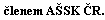 registrační číslo klubu AŠSK ČR    								NENÍSEZNAM UBYTOVANÝCH*Republikové finále AŠSK ČR v minifotbalu ZŠ24. 5. – 25. 5. 2018, Uherské HradištěNázev a adresa ZŠ:Doprovod: příjmení a jméno, adresa bydliště, mobil, email1:														2:														Předpokládaný čas příjezdu:Strava:24. 5. 2018	oběd	objednáváme počet obědů				večeře	objednáváme počet večeří			25. 5. 2018	snídaně	objednáváme počet snídaní				balíček na oběd	objednáváme počet balíčků				balíček na cestu	objednáváme počet balíčků			*Vyplněné prosím zašlete do 16. 5. 2018 na email: 
botek@seznam.cz a info@sportovniligazs.czSOUHLAS S POŘÍZENÍM A ZPRACOVÁNÍM OSOBNÍCH ÚDAJŮ A použitím fotoGRAFICKÝCH a  AUDIVIZUÁLNÍCH ZÁZNAMŮ OSOBY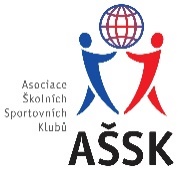 jméno, příjmení: 	…………………………….…………………………nar.:  		……………………………….………………………bytem:  		……………………………….………………………telefonní kontakt: 	……………………………….……………………..jakožto zákonný zástupce mého dítěte:  jméno, příjmení:	……………………………….………………………nar.:		……………………………….……………………….bytem:		……………………………….………………………..(dále jen „Dítě“)  v souvislosti s účastí Dítěte na soutěži či jiné akci pořádané Asociací školních sportovních klubů ………………………………………………………………………………………………… konané v termínu ………………… v ………………………….  (dále jen „Soutěž“)vyslovuji souhlas,  aby Asociace školních sportovních klubů České republiky, z.s.  (dále jen „AŠSK“) v souvislosti se soutěží či jinou akcí pořídila, shromažďovala a zpracovávala bez časového i  prostorového omezení mé osobní údaje a využívala fotografie a audiovizuální záznamy Dítěte, a to v níže  uvedeném rozsahu a za následujících podmínek:  DRUH OSOBNÍCH ÚDAJŮ:   fotografie, audiovizuální (dále jen „AV“) záznam + jméno + příjmení (dále jen „Osobní údaje“)  ZPRACOVATEL OSOBNÍCH ÚDAJŮ:   AŠSK a jí pověření zaměstnanciv případě fotografií a AV záznamů samotných pak pracovníci dodavatelů vytvářející materiály, ve kterých budou fotografie a AV záznamy použity  ZPŮSOB VYUŽITÍ OSOBNÍCH ÚDAJŮ:  fotografie samotné (ať už v podobě hmotné či digitalizované /nehmotné) či AV záznamy budou použity  v reklamních/propagačních materiálech AŠSK, v materiálech pro prezentaci činnosti AŠSK též jako ilustrační fotografie či AV záznamy k článkům publikovaným AŠSK, to vše v použití jak interním (v rámci AŠSK), tak i externím (publikování navenek – zpřístupňování veřejnosti – např. prostřednictvím internetu, tištěných materiálů apod.), to vše zejména ve vazbě na informování o Soutěži a  v souvislosti s dokumentací a následnou prezentací Soutěže  fotografie i AV záznamy mohou být využívány v tištěné, elektronické i jakékoli další podobě  fotografie i AV záznamy mohou být změněny, použity jako součást díla souborného nebo může být  použita pouze jejich část, anebo nemusí být využity vůbec, to vše dle potřeby AŠSKMÍSTO ULOŽENÍ OSOBNÍCH ÚDAJŮ:  počítačový server a další nosiče elektronických informací v dispozici AŠSK  ZPŘÍSTUPNĚNÍ OSOBNÍCH ÚDAJŮ TŘETÍM OSOBÁM:  na sdíleném paměťovém disku (intranetu) AŠSK přístupném zaměstnancům AŠSK  v souvislosti s jejich pracovní činností   uveřejnění v interních a firemních publikacích AŠSKuveřejnění v externích publikacích a článcích AŠSK a v digitálních médiích (např. prostřednictvím  internetových stránek či sociálních sítí)  použití v souvislosti s dalšími aktivitami AŠSK, kde to bude opodstatněné  v odůvodněných případech předání jiným subjektům, a to na základě zákona  (např. MŠMT)Současně jsem srozuměn/a s tím, že mohu uplatnit své právo na přístup a opravu Osobních údajů, případně  požadovat nápravu porušení povinností při jejich zpracování, kontaktováním AŠSK  V ……………………. dne ……………. podpis: …………………….…………………...…. PLÁNEK UBYTOVÁNÍ, STRAVOVÁNÍ A HRACÍHO MÍSTA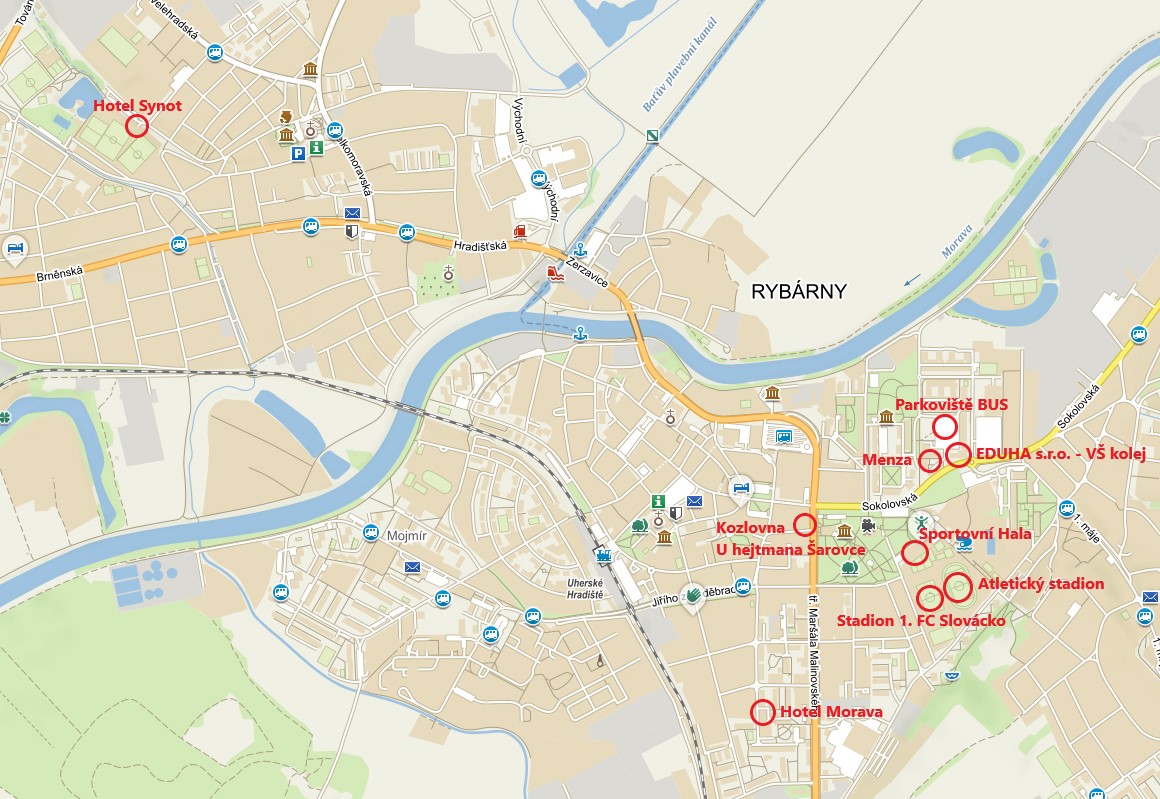 PODĚKOVÁNÍ SPONZORŮM A SPOLUPRACUJÍCÍM SUBJEKTŮM: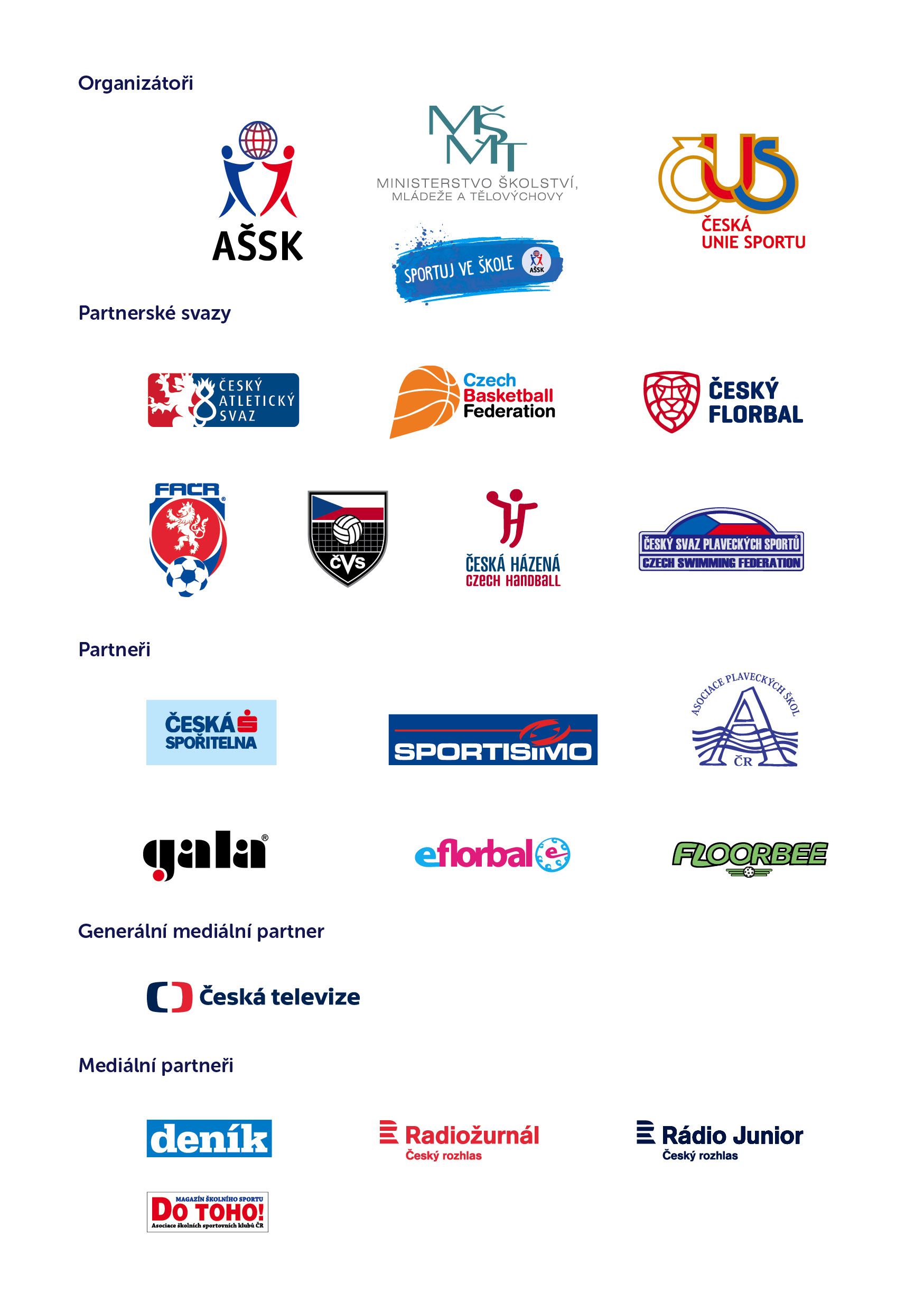 CHLAPCI – Městský fotbalový stadion MVCHLAPCI – Městský fotbalový stadion MVCHLAPCI – Městský fotbalový stadion MVDÍVKY – Městský atletický stadionDÍVKY – Městský atletický stadionDÍVKY – Městský atletický stadionHŘIŠTĚ 1 – sk. I.HŘIŠTĚ 2 – sk. II.HŘIŠTĚ 3 – sk. III.HŘIŠTĚ 4 – sk. IV.14:30-15:15F – EA – D14:30–15:05F – EA – D15:30-16:15C – FB – A15:20–15:55C – FB – A16:30-17:15E – CD – B16:10–16:45E – CD – BMěstský fotbalový stadion MVMěstský fotbalový stadion MVMěstský fotbalový stadion MVMěstský atletický stadionMěstský atletický stadionMěstský atletický stadionHŘIŠTĚ 1HŘIŠTĚ 2HŘIŠTĚ 3HŘIŠTĚ 408:002.I. – 3.II. (Č1)3.I. – 2.II. (Č2)08:002.III. – 3.IV. (Č3)3.III. – 2.IV. (Č4)09:151.I. – vítěz Č1 (S1)1.II. – vítěz Č2 (S2)09:051.III. – vítěz Č3 (S3)1.IV. – vítěz Č4 (S4)10:30vítěz S3 – vítěz S4 poraž. S3 – poraž. S410:10poraž. Č1 – poraž. Č2poraž. Č3 – poraž. Č412:00vítěz S1 – vítěz S2 poraž. S1 – poraž. S2Mgr. Zdeněk Botekředitel turnajeJosef Čurdagarant sportu AŠSK ČRMgr. Petr Chvojkasportovní ředitelNázev, datum a místo konání akceMINIFOTBAL SLZŠO Pohár ministra školstvíRF AŠSK ČR – Uherské Hradiště, 24. 5. – 25. 5. 2018Název, datum a místo konání akceMINIFOTBAL SLZŠO Pohár ministra školstvíRF AŠSK ČR – Uherské Hradiště, 24. 5. – 25. 5. 2018Název, datum a místo konání akceMINIFOTBAL SLZŠO Pohár ministra školstvíRF AŠSK ČR – Uherské Hradiště, 24. 5. – 25. 5. 2018Název, datum a místo konání akceMINIFOTBAL SLZŠO Pohár ministra školstvíRF AŠSK ČR – Uherské Hradiště, 24. 5. – 25. 5. 2018Název, datum a místo konání akceMINIFOTBAL SLZŠO Pohár ministra školstvíRF AŠSK ČR – Uherské Hradiště, 24. 5. – 25. 5. 2018Název, datum a místo konání akceMINIFOTBAL SLZŠO Pohár ministra školstvíRF AŠSK ČR – Uherské Hradiště, 24. 5. – 25. 5. 2018Název, datum a místo konání akceMINIFOTBAL SLZŠO Pohár ministra školstvíRF AŠSK ČR – Uherské Hradiště, 24. 5. – 25. 5. 2018Název, datum a místo konání akceMINIFOTBAL SLZŠO Pohár ministra školstvíRF AŠSK ČR – Uherské Hradiště, 24. 5. – 25. 5. 2018Název, datum a místo konání akceMINIFOTBAL SLZŠO Pohár ministra školstvíRF AŠSK ČR – Uherské Hradiště, 24. 5. – 25. 5. 2018Věková kat.Věková kat.chlapci/dívkychlapci/dívkyNázev, datum a místo konání akceMINIFOTBAL SLZŠO Pohár ministra školstvíRF AŠSK ČR – Uherské Hradiště, 24. 5. – 25. 5. 2018Název, datum a místo konání akceMINIFOTBAL SLZŠO Pohár ministra školstvíRF AŠSK ČR – Uherské Hradiště, 24. 5. – 25. 5. 2018Název, datum a místo konání akceMINIFOTBAL SLZŠO Pohár ministra školstvíRF AŠSK ČR – Uherské Hradiště, 24. 5. – 25. 5. 2018Název, datum a místo konání akceMINIFOTBAL SLZŠO Pohár ministra školstvíRF AŠSK ČR – Uherské Hradiště, 24. 5. – 25. 5. 2018Název, datum a místo konání akceMINIFOTBAL SLZŠO Pohár ministra školstvíRF AŠSK ČR – Uherské Hradiště, 24. 5. – 25. 5. 2018Název, datum a místo konání akceMINIFOTBAL SLZŠO Pohár ministra školstvíRF AŠSK ČR – Uherské Hradiště, 24. 5. – 25. 5. 2018Název, datum a místo konání akceMINIFOTBAL SLZŠO Pohár ministra školstvíRF AŠSK ČR – Uherské Hradiště, 24. 5. – 25. 5. 2018Název, datum a místo konání akceMINIFOTBAL SLZŠO Pohár ministra školstvíRF AŠSK ČR – Uherské Hradiště, 24. 5. – 25. 5. 2018Název, datum a místo konání akceMINIFOTBAL SLZŠO Pohár ministra školstvíRF AŠSK ČR – Uherské Hradiště, 24. 5. – 25. 5. 2018IVIVŠkolní k.Školní k.Okrskové k.Okrskové k.Okresní k.Krajské k.Krajské k.KvalifikaceKvalifikaceRepublikové fináleRepublikové fináleRepublikové fináleRepublikové fináleNázev školy (ŠSK)Název školy (ŠSK)Název školy (ŠSK)Adresa (ulice, PSČ, obec), e-mail, telefonAdresa (ulice, PSČ, obec), e-mail, telefonAdresa (ulice, PSČ, obec), e-mail, telefonAdresa (ulice, PSČ, obec), e-mail, telefonAdresa (ulice, PSČ, obec), e-mail, telefonAdresa (ulice, PSČ, obec), e-mail, telefonAdresa (ulice, PSČ, obec), e-mail, telefonAdresa (ulice, PSČ, obec), e-mail, telefonAdresa (ulice, PSČ, obec), e-mail, telefonAdresa (ulice, PSČ, obec), e-mail, telefonVedoucí, trenér (jména)Vedoucí, trenér (jména)Vedoucí, trenér (jména)Adresa (ulice, PSČ, obec), e-mail, telefonAdresa (ulice, PSČ, obec), e-mail, telefonAdresa (ulice, PSČ, obec), e-mail, telefonAdresa (ulice, PSČ, obec), e-mail, telefonAdresa (ulice, PSČ, obec), e-mail, telefonAdresa (ulice, PSČ, obec), e-mail, telefonAdresa (ulice, PSČ, obec), e-mail, telefonRok narozeníRok narozeníRok narozeníPoř.čísloSoutěžící(příjmení, jméno)Soutěžící(příjmení, jméno)Soutěžící(příjmení, jméno)Soutěžící(příjmení, jméno)Soutěžící(příjmení, jméno)Rok narozeníRok narozeníTřídaTřídaBarva 1. + 2. dresu, čísla hráčů, kapitán, brankářiBarva 1. + 2. dresu, čísla hráčů, kapitán, brankářiBarva 1. + 2. dresu, čísla hráčů, kapitán, brankářiPoř.čísloSoutěžící(příjmení, jméno)Soutěžící(příjmení, jméno)Soutěžící(příjmení, jméno)Soutěžící(příjmení, jméno)Soutěžící(příjmení, jméno)Rok narozeníRok narozeníTřídaTřída1.1.2.1.2.3.4.5.6.7.8.9.10.11.12.Poř.Příjmení a jménoDatum narozeníAdresa bydliště1.2.3.4.5.6.7.8.9.10.11.12.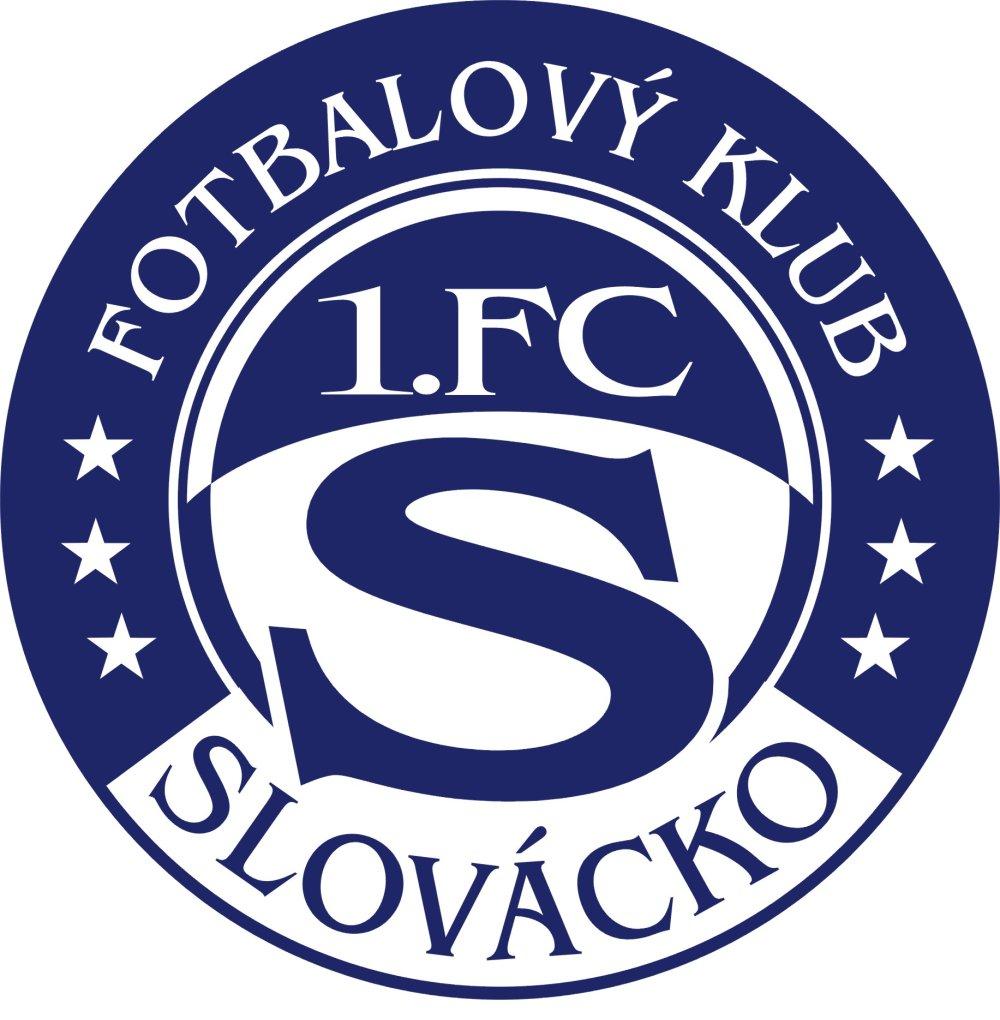 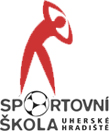 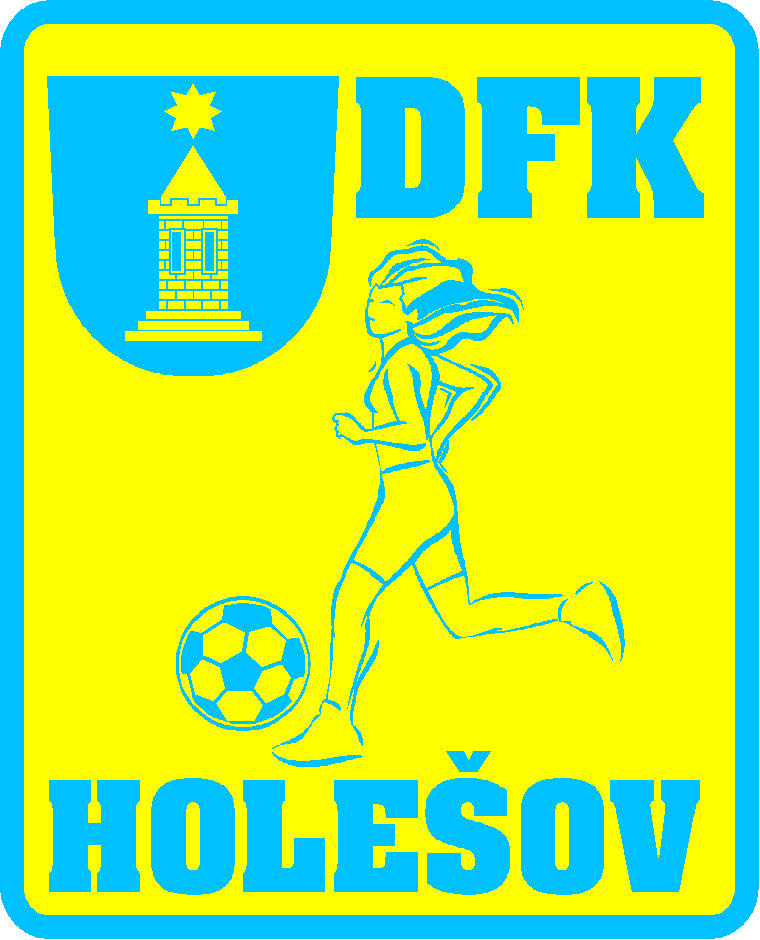 